Решение № 45 от 27.10.2016 г. о внесении изменений в решение от 13.12.2015 г. № 41 о бюджете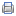 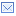 Совет Старонижестеблиевского сельского поселения
Красноармейского района

РЕШЕНИЕ

«27» октября 2016г           Станица Старонижестеблиевская                   № 45

О внесении изменений в решение Совета
Старонижестеблиевского сельского поселения Красноармейского района
 от 13 декабря 2015 года № 41 « О бюджете Старонижестеблиевского
сельского поселения Красноармейского района на 2016 год»

            Внести в решение Совета Старонижестеблиевского сельского поселения Красноармейского района от 13 декабря 2015   года № 41    « О бюджете Старонижестеблиевского сельского поселения Красноармейского района на 2016 год», от  26.01.2016г № 3, от 26.04.2016г №25, от 01.06.2016г №22, от 23.06.2016г №26,от 01.08.2016г №32, от 08.09.2016г № 38  следующие изменения и дополнения:
         1. В пункт 1. пп 1 после слов общий объем доходов в сумме 33284,8 тыс. рублей, заменить на объем доходов в сумме 33434,8 тыс. рублей; в пункт 1.пп 2 после слов общий объем расходов в сумме 34446,0 тыс. рублей, заменить на объем расходов в сумме 34596,0 тыс. рублей.
1.1 Приложение 3,5,6,8,10 дополнить и изложить в новой редакции со-гласно приложения 3,5,6,8,10.
2. Настоящее решение опубликовать в установленном порядке, приложения 3, 5, 6, 8, 10 разместить на официальном сайте администрации www.snsteblievskay.ru.
3. Контроль за выполнением настоящего решения возложить на постоянную комиссию по вопросам экономики, бюджету, финансам, налогам и распоряжению муниципальной собственностью (Борисенкова). 
4. Решение вступает в силу со дня его обнародования в установленном порядке.

Председатель Совета Старонижестеблиевского 
сельского поселения   
Красноармейского района                                                                Т.В. Дьяченко

Глава Старонижестеблиевского
сельского поселения 
Красноармейского района                                                                 В.В. Новак                                          




   

                                                                                                                                                                                                                                              


                             ПРИЛОЖЕНИЕ 3
к решению Совета
Старонижестеблиевского
сельского поселения
Красноармейского района
от __________№______


Поступление доходов
в бюджет Старонижестеблиевского сельского поселения
Красноармейского района
в 2016 году

(тыс. рублей) 

Код    
Наименование  дохода    
Сумма
1 00 00000 00 0000 000    Доходы                                                                                                                 27377,7
1 01 02000 01 0000 110    Налог на доходы физических лиц    6800,0

1 03 02230 01 0000 110     Доходы от уплаты акцизов на дизельное топливо, подлежащее распределению между бюджетами субъекта РФ и местными бюджетами с учетом  установленных дифференцированных нормативов отчислений в местные бюджеты.     
1900,0
1 03 02240 01 0000 110     Доходы от уплаты акцизов на моторные масла для дизельных и (или) карбюраторных (инжекторных) двигателей, подлежащие распределению между бюджетами субъектов РФ и местными бюджетами с учетом установленных дифференцированных нормативов отчислений в местные бюджеты    100,0
1 03 02250 01 0000 110     Доходы от уплаты акцизов на автомобиль-ный бензин, подлежащие распределению между бюджетами субъектов РФ и местны-ми бюджетами с учетом установленных дифференцированных нормативов отчисле-ний в местные бюджеты    3247,8
1 05 03000 01 1000 110    Единый сельскохозяйственный налог    2518,9
1 06 01000 03 0000 110    Налог на имущество физических лиц    2200,0
1 06 06000 00 0000 110    Земельный налог    10900,0
1 13 01990 00 0000 130    Прочие доходы от оказания платных услуг (работ)    8,00
116 33000 00 0000 140    Денежные взыскания (штрафы) за наруше-ние законодательства Российской Федера-ции о контрактной системе в сфере закупок товаров, работ, услуг для обеспечения государственных и муниципальных нужд
    3,0
    Итого собственные доходы    27377,7
2 00 00000 00 0000 000    Безвозмездные поступления    5757,1
2 02 00000 00 0000 000    Безвозмездные поступления от других бюд-жетов бюджетной системы Российской Фе-дерации    5826,7
2 02 01000 00 0000 151    Дотации от других бюджетов бюджетной системы Российской Федерации    2265,4
2 02 01001 00 0000 151    Дотация на выравнивание уровня бюджет-ной  обеспеченности    2265,4
2 02 01001 10 0000 151     Дотация бюджета поселений на выравнива-ние уровня бюджетной  обеспеченности    2265,4
2 02 02000 00 0000 151    Субсидии бюджетам Российской Федерации и муниципальных образований (межбюджетные субсидии)     2982,5
2 02 02999 10 0000 151    Прочие субсидии бюджетам поселений    2982,5
2 02 03000 00 0000 151    Субвенции бюджетам субъектов Российской Федерации и муниципальных образований     578,8
2 02 03015 00 0000 151    Субвенции бюджетам на осуществление первичного воинского учета на территориях, где отсутствуют военные комиссариаты     571,2
2 02 03015 10 0000 151    Субвенция бюджетам поселений на осуще-ствление первичного воинского учета на территориях, где отсутствуют военные ко-миссариаты    571,2
2 02 03024 00 0000 151     Субвенции местным бюджетам на выполне-ние передаваемых полномочий субъектов Российской Федерации
    7,6
2 02 03024 10 0000 151    Субвенции бюджетам поселений на выпол-нение передаваемых полномочий субъектов Российской Федерации
    7,6
2 07 05000 10 0000 180    Прочие безвозмездные поступления в бюд-жеты сельских поселений
    25,0
2 19 05000 10 0000 151    Возврат остатков субсидий, субвенций и иных межбюджетных трансфертов, имею-щих целевое назначение, прошлых лет из бюджетов поселений
    -94,6
            Всего доходов                                                                            33434,8


Глава
Старонижестеблиевского 
сельского поселения
Красноармейского района                                                                        В.В. Новак


                             ПРИЛОЖЕНИЕ 5
к решению Совета
Старонижестеблиевского
сельского поселения
Красноармейского района
от __________№______

Распределение расходов бюджета Старонижестеблиевского
сельского поселения Красноармейского района на 2016 год
по разделам и подразделам функциональной классификации
расходов бюджетов Российской Федерации
                                                                                                       (тыс.руб)
№
п/п    Наименование    РЗ    ПР    Сумма 
    Всего расходов
в том числе :            34596,0
1.    Общегосударственные вопросы    01    00    8376,1
    Функционирование должностного лица субъ-екта Российской Федерации и органа местного самоуправления.    01    02    862,3
    Функционирование Правительства Российской Федерации, высших органов исполнительной власти субъектов Российской Федерации, местных администраций    01    04    6180,7
    Обеспечение деятельности финансовых, нало-говых и таможенных органов и органов фи-нансового (финансово-бюджетного) надзора    01    06    146,8
    Обеспечение выборов    01    07    274,5
    Другие общегосударственные вопросы    01    13    911,8
2.    Национальная оборона    02    00    571,2
    Мобилизационная и вневойсковая
подготовка    02    03    571,2
3.    Национальная  безопасность и правоохра-нительная деятельность    03    00    782,7
    Защита населения и территории от чрезвычайных ситуаций природного и техногенного характера, гражданская оборона    03    09    628,5
    Другие вопросы в области национальной безопасности и правоохранительной деятельности    03    14    154,2
4.    Национальная экономика    04    00    11498,5
    Сельское хозяйство и рыболовство    04    05    42,0
    Дорожное хозяйство (дорожные фонды)    04    09    10911,2
    Другие вопросы в области национальной эко-номики    04    12    545,3
5.    Жилищно – коммунальное хозяйство    05    00    4266,3
    Коммунальное хозяйство    05    02    156,3
    Благоустройство    05    03    4110,0
6.    Образование    07    00    85,0
    Молодежная политика и оздоровление детей    07    07    85,0
7.    Культура и кинематография     08    00    8361,3
    Культура    08    01    8361,3
8.    Социальная политика    10    00    115,0
    Социальное обеспечение населения    10    03    115,0
9.    Физическая культура и спорт    11    00    540,0
    Массовый спорт    11    02    540,0


Глава 
Старонижестеблиевского
сельского поселения   
Красноармейского района                                                                        В.В. Новак



            Приложение № 6
            к решению Совета
            Старонижестеблиевского
            сельского поселения
            Красноармейского района
            от______________№____
Ведомственная структура расходов бюджета
Старонижестеблиевского сельского поселения Красноармейского района на 2016 г
                        (тыс. рублей)

№ п/п    
Наименование    
Вед    
РЗ    
ПР    
ЦСР    
ВР    
Сумма
    ВСЕГО                        34596,0
                            
1.    Администрация 
Старонижестебли-евского 
сельского поселения
Красноармейского рай-она    



992                    34596,0
    Общегосударственные вопросы    992    01    00            8376,1
                            
    Функционирование выс-шего должностного лица субъекта Российской Фе-дерации и муниципально-го образования    


992    01    02            862,3
                            
    Обеспечение дея-тельности высшего должностного лица Старонижестеблиевского сельского поселения Красноармейского района    



992     01    02    7000000000        862,3
                            
    Высшее должностное ли-цо Старонижестеблиев-ского сельского поселения Красноармейского района    


992     01    02    7001000000        862,3
    Расходы на обеспечение функций органов местно-го самоуправления    
992     01    02    7001000190        862,3
    Расходы на выплаты пер-соналу органов местного самоуправления    
992    01    02    7001000190    100    862,3
                            
    Функционирование Пра-вительства Российской Федерации, высших ис-полнительных органов государственной власти субъектов Российской Фе-дерации, местных адми-нистраций    




992    01    04            6180,7
                            
    Обеспечение дея-тельности администрации Старонижестеблиевского сельского поселения Красноармейского района    



992    01    04    7100000000        6180,7
                            
    Обеспечение функциони-рования администрации Старонижестеблиевского сельского поселения Красноармейского района    



992    01    04    7101000000    

    6173,1
                            
    Расходы на обеспечение функций органов местно-го самоуправления    
992    01    04    7101000190        6173,1
                            
    Расходы на выплаты пер-соналу органов местного самоуправления    
992    01    04    7101000190    100    5560,0
                            
    Иные закупки товаров, работ и услуг для муниципальных нужд    
992    01    04    7101000190    200    413,1
                            
    Уплата налогов, сборов и иных платежей    
992    01    04    7101000190    800    200,0
                            
    Переданные государст-венные полномочия Крас-нодарского края    
992    01    04    7200000000        7,6
                            
    Осуществление от-дельных государственных полно-мочий по образованию и организации дея-тельности административных комиссий    



992    01    04    7200060190        7,6
                            
    Иные закупки товаров, работ и услуг для муниципальных нужд    
992    01    04    7200060190    200    7,6
                            
    Обеспечение деятельно-сти финансовых, налого-вых и таможенных орга-нов и органов финансово-го (финансово-бюджетного) надзора    


992    01    06            146,8
                            
    Обеспечение дея-тельности контрольно-счетной палаты муниципального обра-зования Красно-армейский район    


992    01    06    7300000000        146,8
                            
    Председатель кон-трольно-счетной палаты муниципального образования    

992     01    06    7301000000        44,6
                            
    Расходы на обеспечение функций органов местно-го самоуправления    
992    01    06    7301020600        44,6
                            
    Иные межбюджетные трансферты    992    01    06    7301020600    500    44,6
                            
    Контрольно-счетная палата муниципального образования    
992    01    06    7302000000        102,2
                            
    Расходы на обеспечение функций органов местно-го самоуправления    
992    01    06    7302020600        102,2
                            
    Иные межбюджетные трансферты    992    01    06    7302020600    500    102,2
                            
    Обеспечение выборов    992    01    07            274,5
    Организация и про-ведение выборов, совершенствование и развитие избирательных технологий на территории Старониже-стеблиевского сельского поселения  Красноармей-ского района    




992    01    07    7103020050        274,5
    Иные закупки товаров, работ и услуг для муниципальных нужд    
992    01    07    7103020050    200    274,5
                            
    Другие общегосударст-венные вопросы    
992    01    13            911,8
    Муниципальная целевая программа 
«Развитие материально-технической базы Старо-нижестеблиевского сель-ского поселения Красно-армейского района    





992    
01    
13    
0100000000        
520,8
                            
    Прочие обязательства 
Старонижестеблиевского сельского 
поселения Красноармейского района     

992    01    13    0100010030        520,8
                            
    Иные закупки товаров, работ и услуг для муниципальных нужд    
992    01    13    0100010030    200          420,8
                            
    Уплата налогов, сборов и иных платежей    
992    01    13    0100010030    800    100,0
                            
    Муниципальная целевая программа 
"Развитие местного само-управления и гражданского общества Старонижестеблиевского сельского поселения Красноармейского района"    





992    01    13    0200000000        391,0
    Поддержка общест-венных некоммерческих организаций и содействие развитию гражданского общества Старонижестеблиевского сельского поселения Красноармейского рай-она    





992    01    13    0201000000        205,0
    Мероприятия, направлен-ные на поддержку обще-ственных некоммерческих организаций и содействие развитию гражданского общества Старонижестеб-лиевского сельского посе-ления Красноармейского района     





992    01    13    0201000040        205,0
                            
    Иные закупки товаров, работ и услуг для муниципальных нужд    
992    01    13    0201000040    200    205,0
                            
    Развитие территориального общественного само-управления Старониже-стеблиевского сельского поселения Красноармей-ского района    


992    01    13    0202000000        155,0
    Мероприятия по развитию территориального обще-ственного самоуправ-ления в Старониже-стеблиевском сельском поселении Крас-ноармейского района    




992    



01    



13    



0202010060        



155,0
                            
    Иные закупки товаров, работ и услуг для муниципальных нужд    
992    01    13    0202010060    200    155,0
                            
    Противодействие корруп-ции Старонижестеблиев-ского сельского поселения Красноармейского района    


992    01    13    0230000000        6,0
    Мероприятия по противодействию коррупции Ста-ронижестеблиевского сельского поселения Красноармейского рай-она    



992    01    13    0203010080        6,0
                            
    Иные закупки товаров, работ и услуг для муниципальных нужд    
992    01    13    0203010080    200    6,0
                            
    Организация занятости населения Старониже-стеблиевского сельского поселения Красноармей-ского района    


992    01    13    0240000000        25,0
                            
    Мероприятия по органи-зации занятости населения Старони-жестеблиевского сельского поселения Красноармейского района    



992    



01    



13    



0204010350        



25,0
                            
    Иные закупки товаров, работ и услуг для муниципальных нужд    
992    01    13    0204010350    200    25,0
                            
    Мобилизационная и 
вневойсковая под-готовка    
992    02    03            571,2
                            
    Обеспечение деятельно-сти администрации Ста-ронижестеблиевского сельского поселения Красноармейского района     


992    02    03    5100000000        571,2
                            
    Переданные государст-венные полномочия Крас-нодарского края    
992    02    03    5102000000        571,2
                            
    Субвенции на осуществ-ление первичного воин-ского учета на территориях, где отсутствуют военные комиссариаты    


992     02    03    5102051180        571,2
                            
    Расходы на выплаты пер-соналу органов местного самоуправления    
992    02    03    5102051180    100    571,2
                            

    Национальная безопас-ность и правоохрани-тельная деятельность    

992    
03    
00            
782,7
                            
    Защита населения и тер-ритории от чрез-вычайных ситуаций природного и техногенного характера, гражданская оборона    


992    03    09            628,5
                            
    Защита населения и тер-ритории от чрез-вычайных ситуаций природного и техногенного характера, гражданская оборона в Старонижестеблиевском сельском поселении Крас-ноармейского района    




992    




03    




09    




0303000000        




628,5
                            
    Иные межбюджетные трансферты на осуществ-ление переданных полно-мочий органов местного самоуправления поселе-ний органам местного са-моуправления муници-пального района по созданию, содержанию деятельности аварийно-спасательных служб    







992    03    09    0303020500        561,8
                            
    Иные межбюджетные трансферты    992    03    09    0303020500    500    561,8
                            
    Подготовка населения и организация к действиям в чрезвычайной ситуации в мирное и военное время    


992     03    09    0303020550        66,7
    Иные закупки товаров, работ и услуг для муниципальных нужд    
992    03    09    0303020550    200    66,7
                            
    Другие вопросы в области национальной безопасности и правоохранительной дея-тельности    

992    

03    

14            

154,2
                            
    Муниципальная целевая программа 
«Противодействие неза-конному обороту нарко-тиков Старонижестебли-евского сельского поселе-ния Красноармейского района»    





992    03    14    0500000000        20,0
                            
    Мероприятия по противодействию незаконному потреблению и обороту наркотических средств Старонижестеблиевского сельского поселения Красноармейского района    




992    




03    




14    




0501010070        




20,0
                            
    Иные закупки товаров, работ и услуг для муни-ципальных нужд    
992    03    14    0501010070    200    20,0
                            
    Муниципальная целевая программа «Казачество Старонижестеблиевского сельского поселения Красноармейского рай-она»    



992    03    14    0400000000        55,0
    Мероприятия по укрепле-нию правопорядка, про-филактике правонаруше-ний, усиление борьбы с преступностью, противо-действию террористиче-ской и экстремистской деятельности Старониже-стеблиевского сельского поселения Красноармей-ского района    








992    03    14    0401010120        55,0
                            
    Иные закупки товаров, работ и услуг для муниципальных нужд    
992    03    14    0401010120    200    55,0
                            
    «Пожарная безопасность Старонижестеблиевского сельского поселения Красноармейского рай-она»    


992    03    14    0302000000        74,2
                            
    Обеспечение первичных мер пожарной безопасно-сти Старонижестеблиев-ского сельского по-селения Красноар-мейского района    



992    03    14    0302010510        74,2
                            
    Иные закупки товаров, работ и услуг для муни-ципальных нужд    
992    03    14    0302010510    200    74,2
                            
    Профилактика тер-роризма и экстремизма 
Старонижестеблиевского сельского поселения Красноармейского района    992    03    14    0301000000        5,0
                            
    Профилактика правона-рушений, терроризма и экстремизма Старониже-стеблиевского сельского поселения Красноармей-ского района    



992    03    14    0301010120        5,0
                            
    Иные закупки товаров, работ и услуг для муни-ципальных нужд    
992    03    14    0301010120    200    5,0
                            
    Национальная экономи-ка    992    04    00            11498,5
                            
    Сельское хозяйство и ры-боловство    992     04     05            42,0
    Муниципальная целевая программа 
«Развитие сельского хо-зяйства Старонижестеблиевского сельского поселения Красноармейского района»    




992    04    05    0600000000        42,0
                            
    Мероприятия по обеспечению 
эпизоотического, ветеринарно-санитарного благополучия терри-тории поселения Старонижестеблиевского сельского
 поселения Красноармейского района»    

992    04    05    0601010520        42,0
                            
    Иные закупки товаров, работ и услуг для муниципальных нужд    
992    04    05    0601010520    200    42,0
                            
    Дорожное хозяйство (до-рожные фонды)    
992    04    09                10911,2
                            
    Муниципальная целевая программа 
«Комплексное и устойчивое развитие в
 сфере строительства, архитектуры и 
дорожного хозяйства Старонижестеб-лиевского сельского поселения Красноармейского
 района»    





992    04    09    1000000000        10911,2
    Реконструкция, капиталь-ный ремонт и ремонт улично-дорожной сети Старонижестеблиевского сельского поселения Красноармейского рай-она    



992    04    09    1001000000        10911,2
                            
    Дорожный фонд Старо-нижестеблиевского сель-ского поселения Красно-армейского района    


992    04    09    1001010130        10089,9
                            
    Иные закупки товаров, работ и услуг для муниципальных нужд    
992    
04    
09    
1001010130    
200    
10089,9
                            
    Субсидии на капи-тальный ремонт и ремонт автомобильных дорог общего пользования местного значения    


992    04    09    1001062440    200    739,2
                            
    Софинансирование субси-дии на капитальный ре-монт и ремонт автомо-бильных дорог общего пользования местного значения    


992    04    09    10010S6244    200    82,1
                            
    Другие вопросы в области национальной экономики    
992    04    12            545,3
                            
    Развитие архитектуры и градостроительства Ста-ронижестеблиевского сельского поселения Красноармейского района     



992    04    12    1002000000        524,5
                            
    Мероприятия в области строительства, архитекту-ры и градостроительства Старонижестеблиевского сельского поселения Красноармейского района     




992    04    12    1002010430        524,5
                            
    Иные закупки товаров, работ и услуг для муниципальных нужд    
992    04    12    1002010430    200    524,5
                            
    Землеустройство и земле-пользование Старониже-стеблиевского сельского поселения Красноармей-ского района    



992    04    12    1004000000        5,0
    Мероприятия по земле-устройству и землепользованию Старонижестеблиевского сельского поселения Красноармейского района     


992    
04    
12    
1004010440        
5,0
                            
    Иные закупки товаров, работ и услуг для муниципальных нужд    
992    04    12    1004010440    200    5,0
                            
    Поддержка субъектов малого и среднего предпринимательства Старонижестеблиевского сельского поселения Красноармейского
 района    


992    04    12    1003000000        15,8
                            
    Реализация мероприятий направленных на под-держку субъектов малого и среднего предпринима-тельства Старонижестеб-лиевского сельского посе-ления Красноармейского района     





992    04    12    1003010370        15,8
                            
    Иные закупки товаров, работ и услуг для муниципальных нужд    
992    04    12    1003010370    200    15,8
                            
    Жилищно-коммунальное 
хозяйство    
992    05    00            4266,3
                            
    Коммунальное хозяйство    992    05    02            150,3
                            
    Водоснабжение и водоот-ведение Старонижестеб-лиевского сельского посе-ления Красноармейского района     


992    05    02    1101000000        150,3
                            
    Субсидии юридическим лицам (кроме некоммер-ческих организаций), ин-дивидуальным предпри-нимателям, физическим лицам     


992    05    02    1101010160        150,3
                            
    Иные закупки товаров, работ и услуг для муниципальных нужд    
992    05    02    1101010160    800    150,3
    Организация и содержа-ние мест захоронения в Старонижестеблиевском сельском поселении Крас-ноармейского района    



992    05    02    1103000000        6,0
    Мероприятия по организации и содер-жанию мест захоронения в Старонижестеблиевском сельском поселении Красноармейского района     

992    05    02    1103010650        6,0
    Иные закупки товаров, работ и услуг для муниципальных нужд    
992    05    02    1103010650    200    6,0
                            
    Благоустройство    992    05    03            4110,0
                            
    Муниципальная целевая программа 
«Развитие топливно-энергетического комплек-са Старонижестеблиевского сельского поселения Красноармейского района     




992    05    03    1200000000        2450,0
                            
    Уличное освещение Ста-ронижестеблиевского сельского поселения Красноармейского района     


992    05    03    1201000000        2300,0
                            
    Реализация мероприятий по уличному освещению Старонижестеблиевского сельского  поселения Красноармейского района    


992    05    03    1201010630        2300,0
                            
    Иные закупки товаров, работ и услуг для муниципальных нужд    
992    05    03    1201010630    200    2300,0
                            
    Развитие и реконструкция (ремонт) систем наружно-го освещения населенных пунктов Старонижестеб-лиевского сельского посе-ления Красноармейского района     



992    



05    



03    



1202000000        



150,0
    Реализация мероприятий по энергосбережению  и повышению энергетиче-ской эффективности
    


992    05    03    1202015510        150,0
    Иные закупки товаров, работ и услуг для муниципальных нужд    
992    05    03    1202015510    200    150,0
                            
    «Озеленение Старониже-стеблиевского сельского поселения Красноармей-ского района»    

992    05    03    1102000000        50,0
    Мероприятия по озелене-нию 
Старонижестеблиевского сельского поселения Красноармейского рай-она    


992    


05    


03    


1102010640        


50,0
                            
    Иные закупки товаров, работ и услуг для муниципальных нужд    
992    05    03    1102010640    200    50,0
                            
    Организация сбора и вы-воза бытовых отходов и мусора Старонижестеблиевского сельского поселения Красноармейского района    



992    05    03    1104000000        115,0
    Мероприятия по органи-зации сбора и вывоза бы-товых отходов и мусора Старонижестеблиевского сельского поселения Красноармейского рай-она     



992    05    03    1104010660        115,0
                            
    Иные закупки товаров, работ и услуг для муниципальных нужд    
992    05    03    1104010660    200    115,0
                            
    Другие мероприятия в области благоустройства Старонижестеблиевского сельского поселения Красноармейского рай-она    



992    05    03    1105000000        1620,0
    Другие мероприятия в области благоустройства Старонижестеблиевского сельского поселения Красноармейского рай-она    



992    05    03    1105010670        1620,0
    Иные закупки товаров, работ и услуг для муниципальных нужд    
992    05    03    1105010670    200    1620,0
                            
    Образование    992    07    00            85,0
                            
    Молодежная политика и оздоровление детей    
992    07    07            85,0
                            
    Муниципальная целевая программа 
«Молодежь Старониже-стеблиевского сельского поселения Красноармей-ского района»    



992    



07    



07    



0700000000        



85,0
                            
    Реализация прочих мероприятий для 
детей и молодежи Старонижестеблиев-ского сельского поселения Красноар-мейского
 района     


992    07    07    0700010280        85,0
                            
    Иные закупки товаров, работ и услуг для муниципальных нужд    
992    07    07    0700010280    200    85,0
                            
    Культура, кинематогра-фия    992    08    00            8361,3
                            
    Культура    992    08    01            8361,3
                            
    Муниципальная целевая программа 
"Развитие культуры Ста-ронижестеблиевского сельского поселения Красноармейского рай-она»"     



992    08    01    0800000000        8361,3
    Развитие учреждений культуры и мероприятия в сфере культуры и кинематографии Старонижестеблиевского сельского поселения Красноармейского рай-она»    




992    08    01            5922,5
    Развитие учреждений культуры и мероприятия в сфере культуры и кинематографии Старонижестеблиевского сельского поселения Красноармейского рай-она»    




992    08    01    0801000000        5667,5
    Расходы на обеспечение деятельности (оказание услуг) муниципальных учреждений    

992    08    01    0801010590        4108,0
                            
    Расходы на выплаты персоналу 
казенных учреждений    
992    08    01    0801010590    100    3500,0
                            
    Иные закупки товаров, работ и услуг для муниципальных нужд    
992    08    01    0801010590    200    578,0
                            
    Уплата налогов, сборов и иных 
платежей    
992    08    01    0801010590    800    30,0
                            
    Приобретение муници-пальными учреждениями движимого имущества    

992    08    01    0801019010        0,0
                            
    Иные закупки товаров, работ и услуг для муниципальных нужд    
992    08    01    0801019010    200    0,0
                            
    Поэтапное повышение уровня средней
 заработной платы работникам 
муниципальных учреждений до 
средней заработной платы по 
Краснодарскому краю    



992    08    01    0801060120        1559,5
                            
    Расходы на выплаты персоналу 
казенных учреждений        
992    08    01    0801060120    100    1559,5
                            
    Мероприятия по органи-зации проведения празд-ничных дней и памятных дат    
992    08    01    0801010090        255,0
    Иные закупки товаров, работ и услуг для муниципальных нужд    
992    08    01    0801010090    200    255,0
                            
    Библиотеки    992    08    01            2438,8
                            
    Развитие библиотек Ста-ронижестеблиевского сельского поселения Красноармейского рай-она     

992    08    01    0802000000        1755,0
    Расходы на обеспечение деятельности (оказание услуг) муниципальных учреждений    

992    08    01    0802010590        1695,0
                            
    Расходы на выплаты персоналу 
казенных учреждений    
992    08    01    0802010590    100    1400,0
                            
    Иные закупки товаров, работ и услуг для муниципальных нужд    
992    08    01    0802010590    200    275,0
                            
    Уплата налогов, сборов и иных 
платежей    
992    
08    
01    
0802010590    
800    
       20,0
                            
    Приобретение муници-пальными учреждениями движимого имущества    

992    08    01    0802019010        60,0
    Иные закупки товаров, работ и услуг для муниципальных нужд    
992    
08    
01    
0802019010    
200    
60,0
                            
    Поэтапное повышение уровня средней
 заработной платы работникам 
муниципальных учреждений до 
средней заработной платы по 
Краснодарскому краю    



992    08    01    0802060120        683,8
                            
    Расходы на выплаты персоналу 
казенных учреждений        
992    08    01    0802060120    100    683,8
                            
    Социальная политика    992    10    00            115,0
                            
    Социальное обеспечение населения    
992    10    03            115,0
                            
    Муниципальная целевая программа 
«Социальная поддержка граждан старонижестеб-лиевского сельского посе-ления Красноармейского района»    


992    10    03    1300000000        115,0
    Меры социальной под-держки отдельной катего-рии граждан Старониже-стеблиевского сельского поселения Красноармей-ского района     



992    10    03    1301010550        90,0
                            
    Иные закупки товаров, работ и услуг для муниципальных нужд    
992    10    03    1301010550    200    60,0
                            
    Иные выплаты населению    992    10    03    1301010550    300    55,0
                            
    Физическая культура и спорт    992    11    00            540,0
                            
    Массовый спорт    992    11    02            540,0
                            
    Муниципальная целевая программа 
" Развитие физической культуры и спорта Старо-нижестеблиевского сель-ского поселения Красно-армейского района"    




992    11    02    0900000000        540,0
    Мероприятия в области физической культуры и спорта в Старонижестеб-лиевском сельском посе-лении Красноармейского района     


992    


11    


02    


0901010310        


     540,0
                            
    Иные закупки товаров, работ и услуг для муниципальных нужд    
992    11    02    0901010310    200    540,0
                            

Глава
Старонижестеблиевского 
сельского поселения
Красноармейского района                                                                          В.В. Новак



                             ПРИЛОЖЕНИЕ 8
к решению Совета
Старонижестеблиевского
сельского поселения
Красноармейского района
от __________№______


Источники внутреннего финансирования дефицита бюджета
Старонижестеблиевского сельского поселения Красноармейского района 
на 2016 год

(тыс.рублей) 

Код
    Наименование групп, подгрупп, ста-тей, подстатей, элементов, программ (подпрограмм), кодов экономической классификации источников внутрен-него финансирования дефицита бюд-жета    
Сумма
99201000000000000000    Источники внутреннего финансирования дефицита бюджета,
всего    1161,3
99201020000000000000    Кредиты кредитных организаций в валюте Российской Федерации    
99201020000000000700    Получение кредитов от кредитных организаций в валюте Российской Федерации    
99201020000100000710    Получение кредитов от кредитных организаций бюджетами поселений в валюте Российской Федерации    
99201020000000000800    Погашение кредитов, предоставленных кредитными организациями в валюте Российской Федерации    
99201020000100000810    Погашение кредитов, полученных от кредитных организаций бюджетами по-селений в валюте РФ    
99201050000000000000    Изменение остатков средств на счетах по учету средств  бюджета    1161,3
99201050000000000500    Увеличение остатков средств бюджетов          33529,4
99201050200000000500    Увеличение прочих остатков    33529,4
99201050201000000510    Увеличение прочих остатков денежных 
средств бюджетов    33529,4
99201050201100000510    Увеличение прочих остатков денежных 
средств бюджетов поселений    33529,4
99201050000000000600    Уменьшение остатков средств бюджетов    34690,6
99201050200000000600    Уменьшение прочих остатков      34690,6
99201050201000000610    Уменьшение прочих остатков денежных средств     34690,6
99201050201100000610    Уменьшение прочих остатков денежных средств бюджетов поселений    34690,6


Глава
Старонижестеблиевского 
сельского поселения
Красноармейского района                                                                          В.В. Новак



                             ПРИЛОЖЕНИЕ 10
к решению Совета
Старонижестеблиевского
сельского поселения
Красноармейского района
от __________№______


Перечень муниципальных программ, предусмотренных к
финансированию из бюджета Старонижестеблиевского
сельского поселения Красноармейского района
на 2016 год
                                                                                                  ( тыс.руб.)
    Код  про-граммы    Наименование программ    Сумма
        ВСЕГО    26560,6
    01 0 0000    Муниципальная программа
«Развитие материально-технической базы Старонижестеблиевского сель-ского поселения Красноармейского района     520,8
    02 0 0000    Муниципальная программа
 "Развитие местного самоуправления и гражданского общества Старонижестеблиевского сельского поселения Красноармейского района"     391,0
    03 0 0000    Муниципальная  программа
 «Национальная безопасность и правоохранительная деятельность Старонижестеблиевского сельского поселения Красноармейского района»    707,7
    04 0 0000    Муниципальная  программа
«Казачество Старонижестеблиевского сельского поселения Красноармейского района»    55,0
    05 0 0000    Муниципальная  программа
«Противодействие незаконному обо-роту наркотиков Старонижестеблиев-ского сельского поселения Красноар-мейского района»    20,0
    06 0 0000    Муниципальная  программа
 «Развитие сельского хозяйства Ста-ронижестеблиевского сельского посе-ления Красноармейского района»    42,0
    07 0 0000    Муниципальная  программа
 «Молодежь Старонижестеблиевского сельского поселения Красноармейского района»    85,0
    08 0 0000    Муниципальная  программа
"Развитие культуры Старонижестеб-лиевского сельского поселения Крас-ноармейского района»"     8361,3
    09 0 0000    Муниципальная  программа
 " Развитие физической культуры и спорта Старонижестеблиевского сельского поселения Красноармейского района"    540,0
    10 0 0000    Муниципальная  программа
«Комплексное и устойчивое развитие в сфере строительства, архитектуры и дорожного хозяйства Старонижестеблиевского сельского поселения Красноармейского района»    11456,5
    11 0 0000    Муниципальная  программа
«Жилищно-коммунальное хозяйство Старонижестеблиевского сельского поселения Красноармейского района»    1816,3
    12 0 0000    Муниципальная  программа
«Развитие топливно-энергетического комплекса Старонижестеблиевского сельского поселения Красноармейского района    2450,0
    13 0 0000    Муниципальная  программа
«Социальная поддержка граждан старонижестеблиевского сельского поселения Красноармейского района»    115,0


Глава
Старонижестеблиевского
сельского поселения
Красноармейского района                                                                      В.В. Новак 